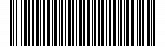 Položka	Cena/ks	Množství Cena bez DPH DPH   Cena s DPHProdukt prodej - kredit GPC - Gastro Pass CARD	427 500,00 Kč	1  427 500,00 Kč   0 % 427 500,00 KčPersonalizace MultiPass CARD logem	30,00 Kč	2	60,00 Kč 21 %	72,60 KčVydání první MultiPass CARD	2	0,00 Kč 21 %	0,00 KčCelkem k úhradě	427 572,60 KčTento doklad nelze použít jako daňový doklad Po odebrání vámi zaplacených poukazů bude vystavena faktura - daňový dokladDatum vystavení: 04.02.2022Detail k objednávce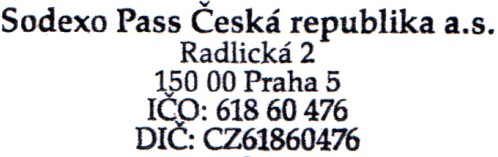 Položka	Cena / ks   Množství Cena bez DPH DPH   Cena s DPHNákladové středisko , Vyšehradská 2077/57, 12800 Praha 2Celkem:	427 572,60 KčDodavatel:Sodexo Pass Česká republika a.s.Fakturační adresa:Institut plánování a rozvoje hlavního města Prahy Vyšehradská 2077/5712800	Praha 2Fakturační adresa:Institut plánování a rozvoje hlavního města Prahy Vyšehradská 2077/5712800	Praha 2Fakturační adresa:Institut plánování a rozvoje hlavního města Prahy Vyšehradská 2077/5712800	Praha 2Radlická 2, 150 00 Praha 5 - SmíchovFakturační adresa:Institut plánování a rozvoje hlavního města Prahy Vyšehradská 2077/5712800	Praha 2Fakturační adresa:Institut plánování a rozvoje hlavního města Prahy Vyšehradská 2077/5712800	Praha 2Fakturační adresa:Institut plánování a rozvoje hlavního města Prahy Vyšehradská 2077/5712800	Praha 2IČ: 61860476DIČ: CZ61860476Fakturační adresa:Institut plánování a rozvoje hlavního města Prahy Vyšehradská 2077/5712800	Praha 2Fakturační adresa:Institut plánování a rozvoje hlavního města Prahy Vyšehradská 2077/5712800	Praha 2Fakturační adresa:Institut plánování a rozvoje hlavního města Prahy Vyšehradská 2077/5712800	Praha 2Banka:xxxFakturační adresa:Institut plánování a rozvoje hlavního města Prahy Vyšehradská 2077/5712800	Praha 2Fakturační adresa:Institut plánování a rozvoje hlavního města Prahy Vyšehradská 2077/5712800	Praha 2Fakturační adresa:Institut plánování a rozvoje hlavního města Prahy Vyšehradská 2077/5712800	Praha 2Číslo účtu:xxxNázev obj.: Banka: Číslo účtu:2_stravenky leden 2022 xxxxxx	S. symbol:0000000000S. symb.:0000000000Název obj.: Banka: Číslo účtu:2_stravenky leden 2022 xxxxxx	S. symbol:0000000000IBAN:xxxNázev obj.: Banka: Číslo účtu:2_stravenky leden 2022 xxxxxx	S. symbol:0000000000S.W.I.F.T.:xxxNázev obj.: Banka: Číslo účtu:2_stravenky leden 2022 xxxxxx	S. symbol:0000000000S.W.I.F.T.:xxxOdběratel:Institut plánování a rozvoje hlavního města Prahy Vyšehradská 2077/5712800	Praha 2IČ:  70883858	DIČ: CZ70883858  Č. smlouvy:  C069400049Odběratel:Institut plánování a rozvoje hlavního města Prahy Vyšehradská 2077/5712800	Praha 2IČ:  70883858	DIČ: CZ70883858  Č. smlouvy:  C069400049Odběratel:Institut plánování a rozvoje hlavního města Prahy Vyšehradská 2077/5712800	Praha 2IČ:  70883858	DIČ: CZ70883858  Č. smlouvy:  C069400049Organizační složka:PHA Praha 5Odběratel:Institut plánování a rozvoje hlavního města Prahy Vyšehradská 2077/5712800	Praha 2IČ:  70883858	DIČ: CZ70883858  Č. smlouvy:  C069400049Odběratel:Institut plánování a rozvoje hlavního města Prahy Vyšehradská 2077/5712800	Praha 2IČ:  70883858	DIČ: CZ70883858  Č. smlouvy:  C069400049Odběratel:Institut plánování a rozvoje hlavního města Prahy Vyšehradská 2077/5712800	Praha 2IČ:  70883858	DIČ: CZ70883858  Č. smlouvy:  C069400049Způsob platby:Po dodáníOdběratel:Institut plánování a rozvoje hlavního města Prahy Vyšehradská 2077/5712800	Praha 2IČ:  70883858	DIČ: CZ70883858  Č. smlouvy:  C069400049Odběratel:Institut plánování a rozvoje hlavního města Prahy Vyšehradská 2077/5712800	Praha 2IČ:  70883858	DIČ: CZ70883858  Č. smlouvy:  C069400049Odběratel:Institut plánování a rozvoje hlavního města Prahy Vyšehradská 2077/5712800	Praha 2IČ:  70883858	DIČ: CZ70883858  Č. smlouvy:  C069400049K. symb.:308Odběratel:Institut plánování a rozvoje hlavního města Prahy Vyšehradská 2077/5712800	Praha 2IČ:  70883858	DIČ: CZ70883858  Č. smlouvy:  C069400049Odběratel:Institut plánování a rozvoje hlavního města Prahy Vyšehradská 2077/5712800	Praha 2IČ:  70883858	DIČ: CZ70883858  Č. smlouvy:  C069400049Odběratel:Institut plánování a rozvoje hlavního města Prahy Vyšehradská 2077/5712800	Praha 2IČ:  70883858	DIČ: CZ70883858  Č. smlouvy:  C069400049Číslo objednávky:0629009523Odběratel:Institut plánování a rozvoje hlavního města Prahy Vyšehradská 2077/5712800	Praha 2IČ:  70883858	DIČ: CZ70883858  Č. smlouvy:  C069400049Odběratel:Institut plánování a rozvoje hlavního města Prahy Vyšehradská 2077/5712800	Praha 2IČ:  70883858	DIČ: CZ70883858  Č. smlouvy:  C069400049Odběratel:Institut plánování a rozvoje hlavního města Prahy Vyšehradská 2077/5712800	Praha 2IČ:  70883858	DIČ: CZ70883858  Č. smlouvy:  C069400049ProduktCena / KsPočet kusůCelkemGastro Pass CARD100.004275427 500,00 KčCelkem za produkty4275 ks427 500,00 KčSlužbaCena / jPočetCelkemPersonalizace MultiPass CARD logem30,00 Kč260,00 KčPoplatek - dobití stravného - Gastro Pass0.00%10,00 KčCARDCelkem za služby bez DPH60,00 KčDPH 21%12,60 KčCelkem za služby3 ks3 ks72,60 KčCelkem427 572,60 KčDodavatel:Sodexo Pass Česká republika a.s.Fakturační adresa:Institut plánování a rozvoje hlavního města Prahy Vyšehradská 2077/5712800	Praha 2Fakturační adresa:Institut plánování a rozvoje hlavního města Prahy Vyšehradská 2077/5712800	Praha 2Fakturační adresa:Institut plánování a rozvoje hlavního města Prahy Vyšehradská 2077/5712800	Praha 2Radlická 2, 150 00 Praha 5 - SmíchovFakturační adresa:Institut plánování a rozvoje hlavního města Prahy Vyšehradská 2077/5712800	Praha 2Fakturační adresa:Institut plánování a rozvoje hlavního města Prahy Vyšehradská 2077/5712800	Praha 2Fakturační adresa:Institut plánování a rozvoje hlavního města Prahy Vyšehradská 2077/5712800	Praha 2IČ: 61860476DIČ: CZ61860476Fakturační adresa:Institut plánování a rozvoje hlavního města Prahy Vyšehradská 2077/5712800	Praha 2Fakturační adresa:Institut plánování a rozvoje hlavního města Prahy Vyšehradská 2077/5712800	Praha 2Fakturační adresa:Institut plánování a rozvoje hlavního města Prahy Vyšehradská 2077/5712800	Praha 2Banka:xxxFakturační adresa:Institut plánování a rozvoje hlavního města Prahy Vyšehradská 2077/5712800	Praha 2Fakturační adresa:Institut plánování a rozvoje hlavního města Prahy Vyšehradská 2077/5712800	Praha 2Fakturační adresa:Institut plánování a rozvoje hlavního města Prahy Vyšehradská 2077/5712800	Praha 2Číslo účtu:xxxNázev obj.: Banka: Číslo účtu:2_stravenky leden 2022 xxxxxx	S. symbol:0000000000S. symb.:0000000000Název obj.: Banka: Číslo účtu:2_stravenky leden 2022 xxxxxx	S. symbol:0000000000IBAN:xxxNázev obj.: Banka: Číslo účtu:2_stravenky leden 2022 xxxxxx	S. symbol:0000000000S.W.I.F.T.:xxxNázev obj.: Banka: Číslo účtu:2_stravenky leden 2022 xxxxxx	S. symbol:0000000000S.W.I.F.T.:xxxOdběratel:Institut plánování a rozvoje hlavního města Prahy Vyšehradská 2077/5712800	Praha 2IČ:  70883858	DIČ: CZ70883858  Č. smlouvy:  C069400049Odběratel:Institut plánování a rozvoje hlavního města Prahy Vyšehradská 2077/5712800	Praha 2IČ:  70883858	DIČ: CZ70883858  Č. smlouvy:  C069400049Odběratel:Institut plánování a rozvoje hlavního města Prahy Vyšehradská 2077/5712800	Praha 2IČ:  70883858	DIČ: CZ70883858  Č. smlouvy:  C069400049Organizační složka:PHA Praha 5Odběratel:Institut plánování a rozvoje hlavního města Prahy Vyšehradská 2077/5712800	Praha 2IČ:  70883858	DIČ: CZ70883858  Č. smlouvy:  C069400049Odběratel:Institut plánování a rozvoje hlavního města Prahy Vyšehradská 2077/5712800	Praha 2IČ:  70883858	DIČ: CZ70883858  Č. smlouvy:  C069400049Odběratel:Institut plánování a rozvoje hlavního města Prahy Vyšehradská 2077/5712800	Praha 2IČ:  70883858	DIČ: CZ70883858  Č. smlouvy:  C069400049Způsob platby:Po dodáníOdběratel:Institut plánování a rozvoje hlavního města Prahy Vyšehradská 2077/5712800	Praha 2IČ:  70883858	DIČ: CZ70883858  Č. smlouvy:  C069400049Odběratel:Institut plánování a rozvoje hlavního města Prahy Vyšehradská 2077/5712800	Praha 2IČ:  70883858	DIČ: CZ70883858  Č. smlouvy:  C069400049Odběratel:Institut plánování a rozvoje hlavního města Prahy Vyšehradská 2077/5712800	Praha 2IČ:  70883858	DIČ: CZ70883858  Č. smlouvy:  C069400049K. symb.:308Odběratel:Institut plánování a rozvoje hlavního města Prahy Vyšehradská 2077/5712800	Praha 2IČ:  70883858	DIČ: CZ70883858  Č. smlouvy:  C069400049Odběratel:Institut plánování a rozvoje hlavního města Prahy Vyšehradská 2077/5712800	Praha 2IČ:  70883858	DIČ: CZ70883858  Č. smlouvy:  C069400049Odběratel:Institut plánování a rozvoje hlavního města Prahy Vyšehradská 2077/5712800	Praha 2IČ:  70883858	DIČ: CZ70883858  Č. smlouvy:  C069400049Číslo objednávky:0629009523Odběratel:Institut plánování a rozvoje hlavního města Prahy Vyšehradská 2077/5712800	Praha 2IČ:  70883858	DIČ: CZ70883858  Č. smlouvy:  C069400049Odběratel:Institut plánování a rozvoje hlavního města Prahy Vyšehradská 2077/5712800	Praha 2IČ:  70883858	DIČ: CZ70883858  Č. smlouvy:  C069400049Odběratel:Institut plánování a rozvoje hlavního města Prahy Vyšehradská 2077/5712800	Praha 2IČ:  70883858	DIČ: CZ70883858  Č. smlouvy:  C069400049Produkt prodej - kredit GPC - Gastro Pass CARD427 500,00 Kč1427 500,00 Kč 0%427 500,00 KčPersonalizace MultiPass CARD logem30,00 Kč260,00 Kč 21%72,60 KčVydání první MultiPass CARD0,00 Kč20,00 Kč 21%0,00 Kč